- DISTRETTO SCOLASTICO N.57 - ISTITUTO COMPRENSIVO “G. Romano” 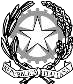 Scuola Infanzia - Primaria  - Secondaria di 1° Grado AUTONOMIA SA3K4 - C.F. 91027500650              Via V. Veneto, 42 - 84025 - E B O L I  (SA) Tel. 0828/332006 – 0828/365523  E-MAIL: saic852004@istruzione.it- PEC:saic852004@pec.istruzione.it  sito: icgiacintoromanoeboli.itOGGETTO: Richiestastrumenti compensativi studenti DSA  prove INVALSIIl Consiglio di Classe della ………. sezione ……… della primaria/ secondaria nella figura del coordinatore/ coordinatrice, sentito il parere del docente di sostegno, □decretai seguenti strumenti compensativi per ogni alunno.Alunno/a: ………………………………………………………………………………………………………………………………………………………………………………………………………………………………………………………………………………………………………………………………………………Alunno/a:………………………………………………………………………………………………………………………………………………………………………………………………………………………………………………………………………………………………………………………………………………Il Consiglio garantisceche tali strumenti sono già previsti nel P.D.P.□decreta che il/la/ i seguenti/e alunno/a/i non necessitano di strumenti compensativi.………………………………………………………………………………………………………………………………………………………………………………………………………………………………………………………………………………………………………………………………………………Data                                                                                                        FIRMA del coordinatore/triceEboli,                                                                                                                ……………………………………………………..